Об утверждении положения о порядке производства земляных работ на территории муниципального образования Тюльганский район Оренбургской областиНа основании статьи 51 Градостроительного кодекса Российской Федерации от 29 декабря 2004 года № 190-ФЗ, Федерального закона                       от 06 октября 2003 года № 131-ФЗ «Об общих принципах организации местного самоуправления в Российской Федерации», Правил благоустройства и санитарного содержания территорий муниципальных образований Тюльганского района, п о с т а н о в л я ю:1. Утвердить положение о порядке производства земляных работ на территории муниципального образования Тюльганский район Оренбургской области, согласно приложению.  2. Контроль за исполнением настоящего постановления возложить на заместителя главы администрации района по оперативному управлению.3. Постановление вступает в силу после его официального обнародования на официальном сайте муниципального образования Тюльганский район в сети «Интернет».Глава района                                                                               И.В. Буцких  Разослано: райпрокурору, орготделу, отделу архитектуры и градостраительства, поссельсоветам.              Приложение               к постановлению главы          администрации района          22.12.2016       № 855-п ПОЛОЖЕНИЕ
о порядке производства земляных работ
на территории муниципального образования Тюльганский район Оренбургской области

1. Общие положения1.1. Настоящее положение о порядке производства земляных работ на территории муниципального образования Тюльганский район Оренбургской области (далее – положение) устанавливает порядок оформления и выдачи ордеров на проведение земляных работ при капитальном ремонте, строительстве, реконструкции и ремонте зданий, сооружений, подземных инженерных сетей и коммуникаций, монтажом опор, столбов, рекламных щитов, бурением, горизонтальном продавливании труб, дорог, тротуаров, проведении инженерно-геологических изысканий, посадке зеленых насаждений, разравниванием насыпного грунта в котлованах с помощью механизмов и проведении работ по обустройству территории поселения.  1.2. Настоящее положение разработано в соответствии с Градостроительным кодексом Российской Федерации от 29.12.2004 №190-ФЗ, Федеральным законом от 06.10.2003 № 131-ФЗ «Об общих принципах организации местного самоуправления в Российской Федерации», Федеральным законом от 29.12.2004 № 191-ФЗ «О введении в действие Градостроительного кодекса Российской Федерации», Уставом муниципального образования Тюльганский район. 1.3. Выполнение настоящего положения обязательно для всех юридических лиц, независимо от форм собственности и физических лиц, производящих земляные работы при производстве аварийно-восстановительных работ, реконструкции и возведении объектов производственного и жилищно-гражданского назначения, сооружений всех видов, подземных и наземных инженерных сетей и коммуникаций на территории муниципального образования Тюльганский район Оренбургской области.1.4. Производство земляных работ, выполняемых, как механизировано, так и вручную, должно производиться только после получения ордера или разрешения. Производство земляных работ без ордера (разрешения), а также с истекшим сроком их действия запрещается. 1.5. Ордер оформляется и выдается физическому лицу (персонально) или ответственному исполнителю юридического лица (организации) (далее - Заявитель).1.6. Получение ордера на проведение земляных работ производится в установленном настоящим Положением порядке.

2. Термины и определенияВ настоящем положении используются следующие термины:2.1. Земляные работы - производство работ, связанных со вскрытием грунта при возведении объектов производственного и жилищно-гражданского назначения, сооружений всех видов, подземных и наземных инженерных сетей и коммуникаций и т.п., за исключением пахотных работ (вертикальная разработка грунта на глубину более ), забивка и погружение свай и отсыпка грунтом на высоту более .2.2. Ордер на проведение земляных работ - документ, разрешающий проведение земляных работ при реконструкции и строительстве объектов производственного и жилищно-гражданского назначения, сооружений всех видов подземных и наземных инженерных сетей и коммуникаций, размещении средств наружной рекламы и при производстве аварийно-восстановительных работ на территории муниципального образования Тюльганский район Оренбургской области.2.3. Аварийно-восстановительные работы - это работы, обеспечивающие восстановление работоспособности систем жизнеобеспечения (водоснабжения, водоотведения, теплоснабжения, газоснабжения, электроснабжения) на территории  поселений .2.4. Аварийная ситуация - ситуация, влекущая за собой значительные перебои, полную остановку или снижение надежности ресурсоснабжения (водоснабжения, водоотведения, теплоснабжения, газоснабжения, электроснабжения) жилого района, жилого дома, другого жизненно важного объекта в результате непредвиденных, неожиданных нарушений в работе инженерных коммуникаций и сооружений.2.5. Благоустройство - комплекс работ и мероприятий, направленных на создание благоприятных условий для жизни, труда и отдыха населения на территории поселения.2.6. Заявитель - физическое или юридическое лицо, которое получает ордер и несет полную ответственность за проведение земляных и аварийно - восстановительных работ и восстановление благоустройства.

3. Порядок оформления и выдачи Ордера3.1. Земляные работы производятся только организацией или физическим лицом, на которых оформлен ордер, либо подрядной организацией, заключившей соответствующий договор с указанными лицами.На каждую сеть одного объекта, каждой организации планирующей выполнять данные работы оформляется отдельный ордер.3.2. Для получения ордера на проведение земляных работ физические или юридические лица подают заявление в письменной форме с указанием точного адреса, срока производства работ и гарантией благоустройства территории.3.3.Перечень документов представляемых заявителем при проведении аварийно-восстановительных работ (при аварии): - сообщение об аварии, содержащее место и время ее возникновения, характер аварии, сроки проведения аварийно-восстановительных работ; - копия документа, удостоверяющего личность заявителя (заявителей), являющегося физическим лицом, либо личность представителя физического или юридического лица; - копия свидетельства о государственной регистрации физического лица в качестве индивидуального предпринимателя (для индивидуальных предпринимателей), копия свидетельства о государственной регистрации юридического лица (для юридических лиц) или выписка из государственных реестров о юридическом лице или индивидуальном предпринимателе, являющемся заявителем;- документы, подтверждающие право на осуществление эксплуатации систем коммунальной инфраструктуры, систем оборудования или сетей, по которым осуществляются водо-, тепло-, электро- и водоотведение, а также линий и сооружений связи. В случае проведения земляных работ, не затрагивающих инженерные коммуникации и сооружения, заявителем предоставляется оформленное в письменном виде согласие правообладателя земельного участка, на котором планируется производить работы, за исключением земельных участков, относящихся к территории общего пользования; - выкопировка из карты (схемы) соответствующей территории муниципального образования с указанием точного места проведения аварийно-восстановительных работ; - письменное гарантийное обязательство восстановления нарушенного благоустройства; - приказ о назначении ответственного лица за проведение земляных работ. Перечень документов представляемых заявителем при проведении плановых земляных работ: - заявление; - копия документа, удостоверяющего личность заявителя (заявителей), являющегося физическим лицом, либо личность представителя физического или юридического лица; - копия свидетельства о государственной регистрации физического лица в качестве индивидуального предпринимателя (для индивидуальных предпринимателей), копия свидетельства о государственной регистрации юридического лица (для юридических лиц) или выписка из государственных реестров о юридическом лице или индивидуальном предпринимателе, являющемся заявителем; - документы, подтверждающие право на осуществление эксплуатации систем коммунальной инфраструктуры, систем оборудования или сетей, по которым осуществляются водо-, тепло-, электро- и водоотведение, а также линий и сооружений связи. В случае проведения земляных работ, не затрагивающих инженерные коммуникации и сооружения, заявителем предоставляется оформленное в письменном виде согласие правообладателя земельного участка, на котором планируется производить работы, за исключением земельных участков, относящихся к территории общего пользования; - выкопировка из карты (схемы) соответствующей территории муниципального образования с указанием точного места проведения земляных работ; - копия разрешения на строительство; - календарный график проведения работ; - письменное гарантийное обязательство восстановления нарушенного благоустройства; - приказ о назначении ответственного лица за проведение земляных работ. В случае, если земляные или аварийно-восстановительные работы влияют или могут повлиять на дорожное движение автотранспорта заявителем изготавливается и согласовывается временная схема движения автотранспорта с органами ГИБДД и администрацией поссельсовета. В случае если заявитель по собственной инициативе не предоставил разрешение на строительство, копию свидетельства о государственной регистрации физического лица в качестве индивидуального предпринимателя (для индивидуальных предпринимателей), копию свидетельства о государственной регистрации юридического лица (для юридических лиц) или выписка из государственных реестров о юридическом лице или индивидуальном предпринимателе, являющемся заявителем, то администрация муниципального образования Тюльганский район указанные документы запрашивает самостоятельно посредством межведомственного взаимодействия.3.4. Согласование ордера (при выдаче ордера, аварийного ордера).3.4.1. Согласование ордера осуществляется заявителем.Заявителю выдается заполненный бланк ордера 3.4.2. Ордер подлежит согласованию:- с владельцами земельных участков;- с владельцами (собственниками) инженерных сетей, в случае нахождения указанных сетей в зоне производства земляных работ;- с организациями, отвечающими за содержание автомобильных дорог в случае производства земляных работ с выходом на проезжую часть автомобильных дорог;- с организацией, управляющей многоквартирными домами, товариществом собственников жилья, в случае производства земляных работ на земельных участках многоквартирных домов (если земельный участок многоквартирного жилого дома сформирован и проведен его государственный кадастровый учет).В бланк ордера вписываются наименование организаций, Ф.И.О. руководителя, контактный телефон организаций, с которыми необходимо согласовать выполнение земляных работ указанных в заявлении и ордере.Условия, при которых вышеназванные организации согласовывают ордер, заносятся в бланк ордера и подлежат обязательному исполнению заявителем.При наличии всех необходимых согласований, ордер подписывается главой администрации поссельсовета и считается открытым.Ксерокопия ордера на проведение земляных работ и копии документов, приложенных к заявлению о выдаче ордера, возвращаются в отдел архитектуры и градостроительства.3.5. Продление ордера осуществляется путем подачи заявления в администрацию муниципального образования Тюльганский район с указанием мотивированных причин продления. При этом, предоставление документов, указанных в п. 3.3. настоящего положения не требуется. 3.6. В выдаче ордера заявителю может быть отказано, или срок выполнения земляных работ может быть перенесен на другой период времени в случаенепредставления заявителем документов, указанных в п.3.3 данного положения. 3.7. Ордер закрывается по окончании земляных работ и работ по восстановлению дорожных покрытий, элементов благоустройства, зеленых насаждений, а также в случае консервации объекта. 3.8. Работы по восстановлению дорожных покрытий, элементов благоустройства, зеленых насаждений принимаются представителем поссельсовета по акту в присутствии заявителя, ответственного за производство работ. Заявитель обязан обеспечить уборку места проведения земляных работ и устранить последствия загрязнения прилегающей территории.3.9. Ограждение места производства работ на дорогах и тротуарах может быть снято только после полного восстановления дорожного покрытия.3.10. Для закрытия ордера заявитель представляет в администрацию муниципального образования Тюльганский район следующие документы:-заявление о закрытии ордера в произвольной форме;-оригинал ордера;- акт приема-передачи выполненных земляных работ, аварийно-восстановительных работ.4. Порядок производства работ (в т.ч. аварийно-восстановительных)4.1. При проведении земляных и аварийно-восстановительных работ, ответственное лицо обязано находиться на месте проведения работ, иметь при себе ордер, согласованный проект. 4.2. При обнаружении в ходе выполнения земляных работ подземных инженерных сетей и коммуникаций, не указанных в рабочих чертежах, работы должны быть немедленно прекращены до выяснения их назначения и согласования дальнейшего производства работ с эксплуатирующими организациями. 4.3. Работы, связанные с разработкой грунта на улицах, тротуарах и дорогах, должны производиться с соблюдением следующих дополнительных правил: - на месте производства работ устанавливаются информационные щиты с указанием организации, реквизитов, телефонов, ответственного за производство работ и сроков работ; - каждое место разрытия ограждается защитными ограждениями установленного образца, а расположенное на транспортных и пешеходных путях, кроме того, оборудуется красными габаритными фонарями, соответствующими временными дорожными знаками и информационными щитами с обозначениями направлений объезда и обхода, согласованными с государственной инспекцией безопасности дорожного движения ; - в местах прохода людей через траншеи и выемки устраиваются переходные мостики с поручнями. 4.4. При получении сигнала об аварии эксплуатационная организация немедленно высылает на место аварии бригаду, которая под руководством ответственного лица приступает к ликвидации аварии и устранению ее последствий. При этом должны быть обеспечены безопасность людей и движения транспорта, а так же сохранность расположенных рядом подземных и наземных сооружений. 4.5. Одновременно с направлением к месту аварии аварийной бригады эксплуатирующая организация сообщает телефонограммой о характере и месте аварии в организации, имеющие в районе аварии подземные и наземные сооружения и в администрацию поссельсовета. В случае, если авария приходится на выходной или праздничный день сообщение об аварии передается дежурному Единой диспетчерской дежурной службы Тюльганского района по телефону 2-14-78, 2-13-40. 4.6. Организации, имеющие в зоне аварии сооружения, наземные или подземные коммуникации, по получению телефонограммы обязаны немедленно выслать на место аварии своего представителя, который должен указать расположение подведомственных им сооружений и инженерных коммуникаций на местности. 4.7. Организации, складирующие материалы, оборудование или другие ценности вблизи аварии, обязаны по первому требованию руководителя аварийных работ немедленно освободить участок. 4.8. Не позднее одних рабочих суток с момента возникновения аварии эксплуатирующая организация обязана оформить ордер (разрешение) на земляные работы, в противном случае раскопка считается несанкционированной и организация привлекается к административной ответственности.4.9. Производство плановых работ под предлогом проведения аварийных работ категорически запрещается.4.10. Выдача ордера на проведение аварийных работ с восстановлением благоустройства выдается на срок, не превышающий 10 календарных дней.4.11. Организация, выполняющая работы по обратной засыпке выемок, обязана выдать трехлетнюю гарантию отсутствия просадок грунта и покрытия (а в случае их появления - гарантии на их устранение).4.12. Организация или физическое лицо, выполняющие работы, обязаны обеспечивать уборку территории строительной площадки и пятиметровой прилегающей зоны на протяжении всего времени производства работ. 4.13. При производстве работ по засыпке грунта в траншеи, котлованы и восстановлению конструкций дорожных одежд следует выполнять все предусмотренные ГОСТом виды контроля за качеством, влажностью, структурой, уплотнением грунта, толщиной и качеством щебеночной подушки и асфальтового покрытия. 4.14. Тротуары подлежат восстановлению в первоначально покрытии на всю ширину с выравниванием бордюрного камня, в случае если протяженность вскрытия на тротуаре составляет более 2/3 длинны тротуара, то тротуар восстанавливается в полном объеме.4.15. В зимний период восстановление дорожного покрытия производится в щебеночном основании, восстановление асфальтобетонного покрытия должно быть осуществлено в течение 10 дней с момента начала работы асфальтобетонных заводов.4.16. При реконструкции и капитальном ремонте дорожных покрытий организации – владельцы подземных сетей обязаны отрегулировать крышки колодцев до проектных отметок дорожного покрытия.4.17. Вывоз лишнего грунта при проведении земляных работ согласовывается с администрацией поссельсовета, которая  и указывает место складирования.4.18. Запрещается проведение земляных работ в ночное время, если такие работы нарушают или могут нарушить тишину и покой граждан. Исключение составляют аварийные работы.4.19. Запрещается засыпать грунтом, песком или закрывать асфальтом (любым твердым строительным материалом) а так же заваливать крышки люков колодцев и камер, решетки дождеприемных колодцев, кюветов, водопропускных труб, лотки дорожных покрытий, зеленые насаждения, производить складирование материалов и конструкций на газонах и в охранной зоне действующих подземных коммуникаций, и в зоне линий электропередач. 4.20. Запрещается приготовление бетонного раствора непосредственно на проезжей части и газонах.4.21. Запрещается производить откачку воды из траншей, котлованов, колодцев на дороги, тротуары, газоны. Вода должна быть направлена в существующую ливневую канализацию при ее наличии на данном участке, а в случае ее отсутствия вывозиться ассенизационными машинами.4.22. Запрещается перегон машин на гусеничном ходу к местам ведения работ по улицам с усовершенствованным покрытием.4.23. Запрещается самовольная вырубка деревьев, кустарников и обнажение корней без выдачи порубочного билета администрацией поссельсовета  и без оплаты их восстановительной стоимости.4.24. После окончания земляных и аварийно – восстановительных работ ответственное лицо обязано выполнить комплексное восстановление нарушенного благоустройства в срок, указанный в ордере в том числе:- восстановление асфальтового покрытия на всю ширину дороги, хозяйственного проезда, тротуара, обратная установка бордюрного камня;- восстановление плодородного слоя почвы, планировка газонов с посевом газонных трав и посадкой нарушенных зеленых насаждений;- восстановление прочих элементов благоустройства.4.25. Ответственное лицо обязано убрать после восстановительных работ материалы и конструкции, строительный мусор, ограждения.4.26. Организация, не имеющая возможности выполнить комплексные работы по восстановлению нарушенного благоустройства своими силами, должна заключить договоры со специализированными организациями.4.27. Восстановленная территория принимается администрацией поссельсовета по акту.  4.28. В случае невозможности выполнения восстановительных работ в установленные ордером сроки по причине сезонных условий, ордер  продлевается без права производства работ на период действия сезонных условий, по окончании которых производится восстановление благоустройства с подписанием акта.  5. Ответственность за нарушение настоящего положения
5.1. Юридические лица, граждане и должностные лица, нарушившие требования настоящего Положения, независимо от подчиненности и форм собственности, несут ответственность в соответствии с Кодексом Российской Федерации об административных правонарушениях и другими законодательными актами Российской Федерации и муниципального образования Тюльганский район.5.2. Производство земляных работ без ордера или с нарушением установленных сроков производства работ является самовольным и влечет административную ответственность. В случае выявления фактов нарушения настоящего положения администрацией поссельсовета  составляется акт, фиксирующий нарушение, который направляется в соответствующие органы для принятия решения. 5.3. Ордер на проведение земляных работ может быть аннулирован  в следующих случаях: - при нарушении настоящего положения; - при отклонении от утвержденных проектов; - в случае установления факта предоставления недостоверной информации при оформлении ордера на земляные работы, в том числе на этапе согласования проектной и рабочей документации. Приложение № 1 к положениюОРДЕР НА ПРОВЕДЕНИЕ  ЗЕМЛЯНЫЯХ/АВАРИЙНО-ВОССТАНОВИТЕЛЬНЫХ РАБОТот _________________                                                        № ________________Настоящий ордер на проведение земляных работ выдан ____________________________ _____________________________________________________________________________(наименование организации, должность, ОГРН, юридический адрес_____________________________________________________________________________                организации, Ф.И.О. заявителя, № телефона)Вид работ ____________________________________________________________________ _____________________________________________________________________________(указать характер производимых земляных работ)по адресу (местоположение): ____________________________________________________(указать адрес или адресные ориентиры,_____________________________________________________________________________№ кадастрового квартала)в  границах,  указанных  в  схеме  производства  земляных работ, являющейся приложением к настоящему ордеру. Начало работ: с "___" __________ 20___ г.Окончание работ: до "___" __________ 20___ г. Срок  восстановления  нарушенного  благоустройства в месте проведения земляных работ:       до "___" __________ 20___ г.Порядок и условия проведения земляных работ: _________________________________________________________________________________________________________________Способ производства земляных работ: ____________________________________________    С условиями исполнения всех работ по восстановлению нарушенного благоустройства ознакомлен.С О Г Л А С О В А Н О:Глава поссельсовета                                                                                                      Начальник службы ЖКХНачальник  ЛТЦ  п. ТюльганНачальник РЭСНачальник  КЭСДиректор МБУ «ТЭП»                Ответственное лицо за проведение работ __________________________________(подпись)                      (Ф.И.О. заявителя) Ордер выдал архитектор______________  ________________        "___" __________ 20__ г.(подпись)                     ФИО    Ордер продлен до "__" _________ 20__ г. в связи с ____________________________________________________________________________________________________________(причина продления)  ______________________________   ___________________ "___" __________ 20__ г.         (подпись)                                                          ФИО Отметка  о  закрытии  разрешения  с  указанием  причины закрытия, даты, подписи, фамилии, имени, отчества и должности лица, закрывшего разрешение.Приложение №2 к положениюКому__________________________________________________________________________От __________________________________________________________________________________________________________________________________________________________________________________________ЗАЯВЛЕНИЕ        Прошу выдать ордер на проведение земляных работ _______________________________________________________________________                                                            (вид и место работ)______________________________________________________________________________ Ответственный за производство работ от заказчика  _____________________________________________________________________________________________________________(фамилия, имя, отчество, должность, телефон)Ответственный за производство работ от подрядной организации__________________________________________________________________________________________________(фамилия, имя, отчество, должность, телефон)сроком с «___» ________ 20__г. по «___» ____________ 20__г.Обязуемся:1. После окончания земляных работ и восстановления вскрытых участков вернуть ордер(ксерокопию) в  отдел архитектуры и градостроительства администрации Тюльганского района.В случае выявления замечаний по восстановлению разрушений, устранить их в пятидневный срок.Об   ответственности   за   нарушение   правил   проведения   земляных   работ, предусмотренной существующим законодательством, предупреждены.Приложение: 1._______________________________________________________________2._____________________________________________________________________________3. ___________________________________________________________________________4.___________________________________________________________________________Руководитель:  ______________________    _______________        ______________________                             (должность)                                                     (подпись)                                        (фамилия, имя, отчество)М.П.                            Корешок контроляПо данному заявлению выдан ордер № ____ от «____»________ 20____ г.Действие ордера продлено до «_____ »___________ 20__г.Ордер с актом о восстановлении разрушений возвращен «____»_ ___________ 20___г.Ответственный исполнитель __________________________(_____________________)Приложение № 3 к положениюГАРАНТИЙНОЕ ПИСЬМО         После проведения земляных/аварийно-восстановительных работ (нужное подчеркнуть) на   земельном участке,    расположенном    по адресу  (имеющем адресные  ориентиры): _______________________________________________________________________________________________________________________________________________,связанных  с _______________________________________________________________________________________________________________________________________________(указать цель проведения работ)гарантирую    произвести    за   счет   собственных   средств   комплексное восстановление  нарушенного благоустройства (проезжая часть улиц, тротуары, озеленение и т.д.) с надлежащим качеством в срок до  _________________20____ г.Заявитель     __________________       __________________________________                               (подпись)                                       (Ф.И.О. заявителя)Дата ____________________20___ г.Приложение №4 к положениюНа бланке администрациипоссельсоветаАКТ ПРИЕМА-ПЕРЕДАЧИВЫПОЛНЕННЫХ ЗЕМЛЯНЫХ РАБОТ,АВАРИЙНО-ВОССТАНОВИТЕЛЬНЫХ РАБОТот _____________20 ___г.        № ____________ Выдан ______________________________________________________________________________________(наименование организации, должность, ОГРН, юридический адрес_____________________________________________________________________________________________организации, Ф.И.О. заявителя, №  телефона)Вид работ ________________________________________________________________________________________(указать характер произведенных земляных работ)по адресу (местоположение): _________________________________________________________________                                                         (указать адрес или адресные ориентиры, № кадастрового квартала)_____________________________________________________________________________________________Работы проводились:Начало работ: с "___" __________ 20__ г. ,  окончание работ: до "___" __________ 20__ г.Срок  восстановления  нарушенного  благоустройства  в  месте проведения земляных работ:         до "___" __________ 20__ г.  Территорию   сдал   в   надлежащие  сроки,  восстановление  нарушенного благоустройства произведено с надлежащим качеством.               Ответственное лицо за проведение работ    ____________       ___________________________                                                                                                              (подпись)                                                                                                (Ф.И.О. заявителя)   Территорию  принял, восстановление  нарушенного  благоустройства  в  полном  объеме  подтверждаю.         Глава  поссельсовета          ____________ ___________________       ______________________________        М.П.                                                                                          (подпись)                                                     (Ф.И.О.)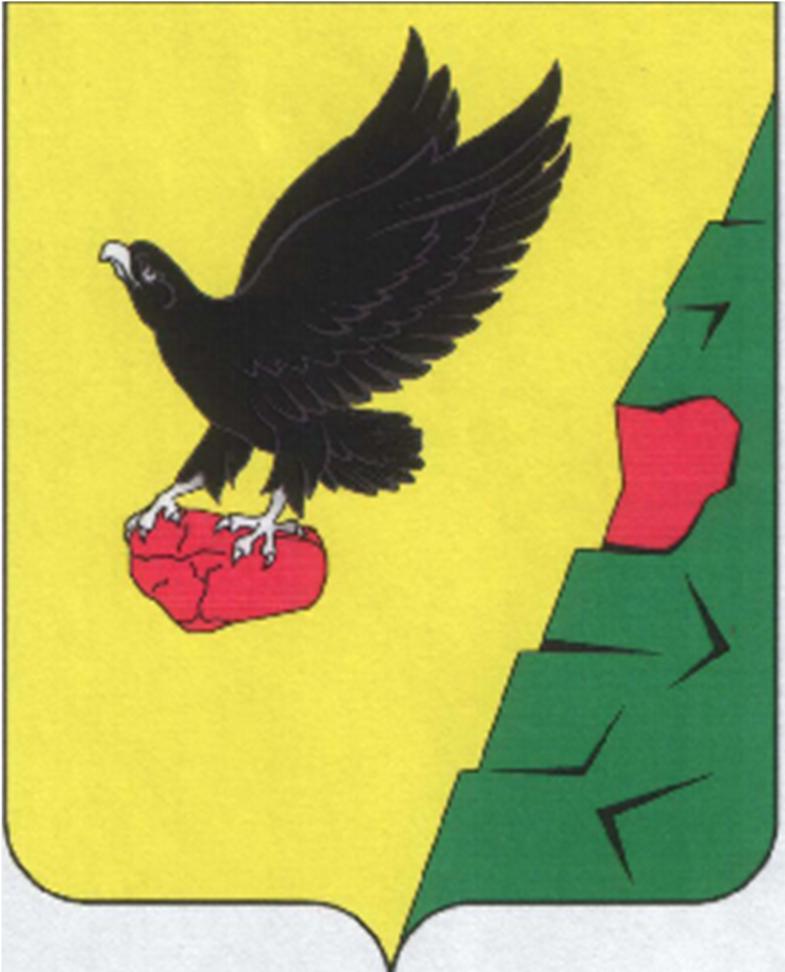                  Муниципальное образованиеТюльганский районОренбургской областиАДМИНИСТРАЦИЯТЮЛЬГАНСКОГОРАЙОНАП О С Т А Н О В Л Е Н И Е                 Муниципальное образованиеТюльганский районОренбургской областиАДМИНИСТРАЦИЯТЮЛЬГАНСКОГОРАЙОНАП О С Т А Н О В Л Е Н И Е                 Муниципальное образованиеТюльганский районОренбургской областиАДМИНИСТРАЦИЯТЮЛЬГАНСКОГОРАЙОНАП О С Т А Н О В Л Е Н И Е    22.12.2016    №    855-п    22.12.2016    №    855-п    22.12.2016    №    855-пКому________________________________________от _________________________________________,      (Ф.И.О. заявителя/наименование организации,____________________________________________________должность, Ф.И.О.)____________________________________________________(адрес регистрации)____________________________________________________(№ телефона)